Hledej značku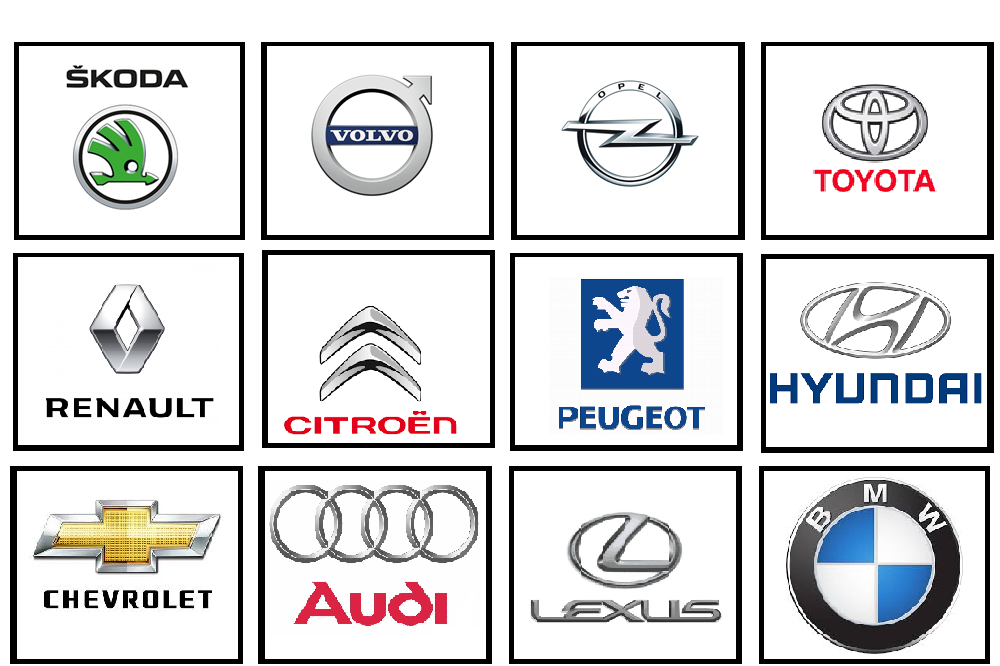 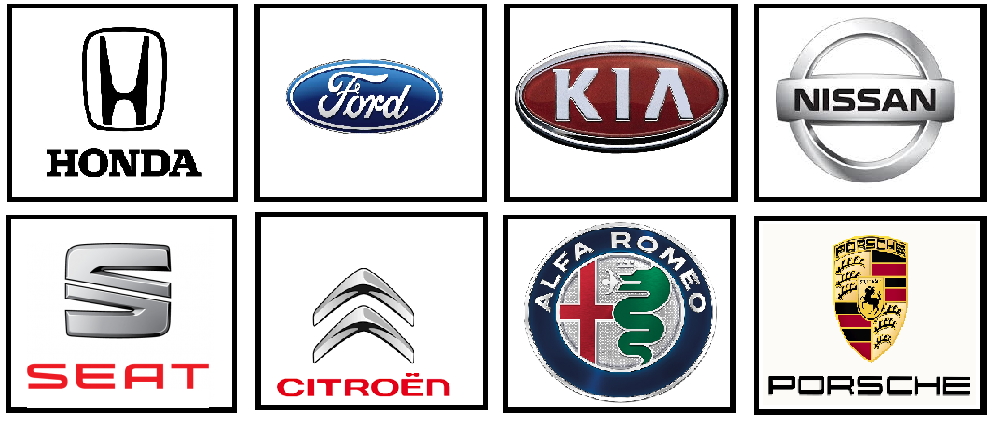 www.mamanadovolene.cz